慈濟大學諮商中心  105  學年度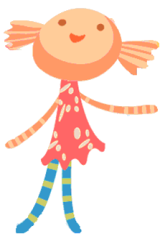 Candy志工團  報名表請於106年3月20日(一)前繳回兩校區諮商中心，謝謝！註1：     慈濟大學諮商中心為輔導志工團之目的，須蒐集志工團成員的姓名、系級、      電話等個人資料(辨識類：C001辨識個人者)，以在本學期期間於校務地區內進行志工團培訓等相關業務聯繫。本校於蒐集您的個人資料時，如不同意填寫或項目遺漏，可能會無法完成志工培訓課程與志工證書核發之業     務。如欲更改資料或行使其他個人資料保護法第3條的當事人權利，請洽     本校諮商中心(電話：03-8565301#1234)。學生簽名：╴╴╴╴╴╴(親簽)註2：     學生未滿20歲者，其參與諮商中心志工團活動，已告知法定代理人並獲          得法定代理人之同意。法定代理人簽名：╴╴╴╴╴╴╴(親簽)姓名：                                                     系級：   學號：                                   性別：                         生日：       年        月        日E-mail：                                                 聯繫電話：以下的幾個問題請你儘量詳細回答，讓諮商中心對你有初步的認識！我是誰?（個人特質描述、自我的特長、自我的喜好…）你對諮商中心的認識與想像? 參加志工團的動機? (越具體越好)你期待你自己或你願意能為諮商中心付出的地方? (越具體越好)對培訓課程的期待?(ex：主題，內容…)請勾選你具有的能力/興趣（可複選）	※可以面談的日期與時間：__106__年_______月_______日_______點